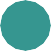 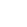 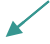 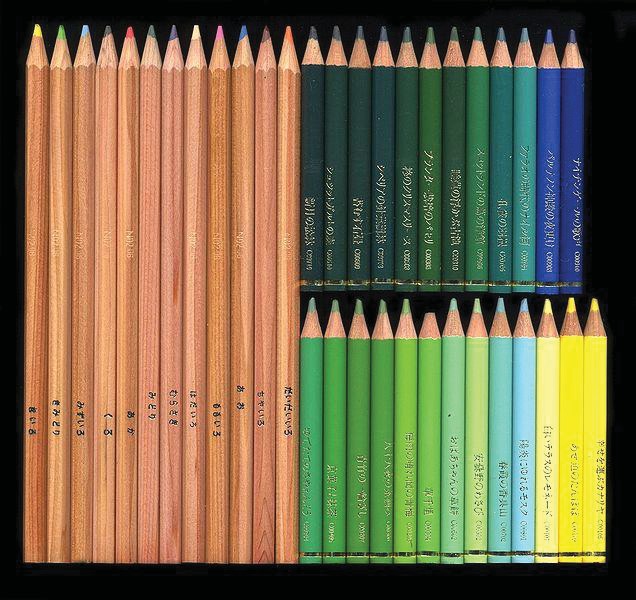 Shades of MeaningA word’s	definitionis called its denotation.Denotation is the meaning of  the word.One word can have several denotations.The	or shade ofmeaning associated with a word is called its connotation.Words with the same denotation can have different connotations.Connotations can be positive, negative, or	.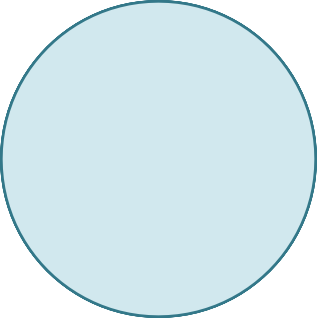 SlideSlideSlideSlide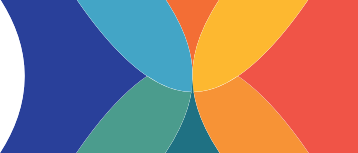 Summary	Connotation and Denotation